           Department of the Army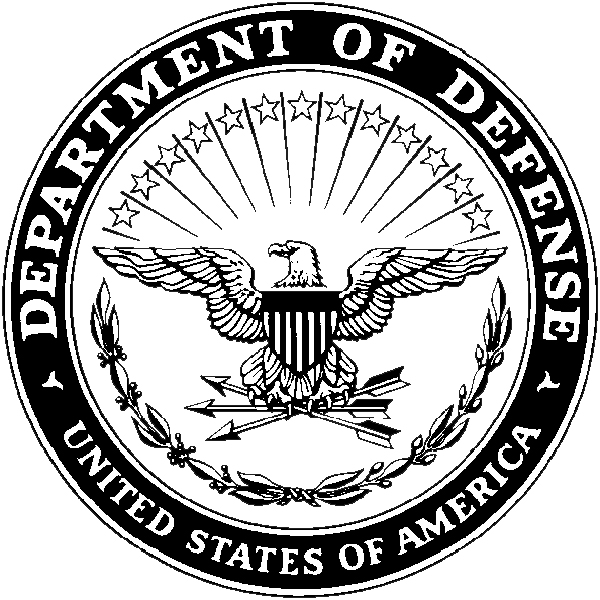 Headquarters, USAREC (RCHS-SVD-PA)1307 Third AvenueFort Knox, KY  40121-2726RCHS-SVD-PA						       	                   XX January 2020MEMORANDUM FOR Commander, USAREC, RCHS-SVD, 1307 Third Avenue, Fort Knox, KY 40121-2726 SUBJECT: Request for Academic Delay for Fiscal Year (FY) 2020 Interservice Physician Assistant Program (IPAP) application1.  I, SGT John Doe, 123-45-6789, am requesting academic delay for the FY 20 IPAP application.  The following list of remaining courses (no more than 9 SH) will be completed NLT 31 DEC 20, or I will forfeit my IPAP selection.  I understand that I must maintain a cumulative GPA of 2.5 and science GPA of 3.0, and at least attain a C in the class, IAW AR 601-20 and MILPER 19-221. Course					College		Start Date		End Datea. Anatomy and Physiology I		UNMC		5/29/2018		7/15/2018b. Anatomy and Physiology II	UNMC		7/29/2018		9/15/2018c. Chemistry I				UNMC		5/5/2018		7/22/2018d. Chemistry II			UNMC		9/7/2018		11/24/20182.  POC for this action is the undersigned at (123) 456-7890 																				John Doe							SGT, USA							TMC NCO